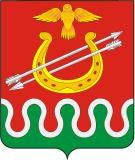 Глава Боготольского районаКрасноярского краяРАСПОРЯЖЕНИЕг. Боготол25 октября 2021 года						                      № 357 – рО закрытии наплавных мостов    	В связи с понижением температуры окружающего воздуха до минусовых отметок, в целях обеспечения безопасности людей на водных объектах и сохранения целостности конструкции наплавного моста, руководствуясь ст.18 Устава Боготольского района Красноярского края1. Рекомендовать:1.1. Боготольскому филиалу АО «Ачинское ДРСУ» (Зузенок П.Г., Батюта А.А.) организовать выполнение работ по демонтажу наплавных мостов через р.Чулым с выставлением знаков о закрытии переправ:- на автодороге «Большая Косуль – Казанка 1» 25 октября 2021 года;- на автодороге «Красный Завод – Вагино» 26 октября 2021 года.1.2. администрациям Александровского (Никишина Н.И.) и Краснозаводского (Мехоношин О.В.) сельсоветов довести информацию о закрытии наплавных мостов до населения сельсоветов;1.3. АО «Автомобилист» (Поздняков В.Д.) прекратить движение автобусов через наплавной мост на автодороге «Большая Косуль – Казанка 1» с 12.00ч 25.10.2021г. 2. Отделу кадров, муниципальной службы и организационной работы (Цупель Н.А.) разместить настоящее распоряжение на официальном сайте Боготольского района в сети Интернет www.bogotol.ru.3. Контроль за исполнением распоряжения оставляю за собой.4. Распоряжение вступает в силу со дня подписания.Исполняющий полномочияГлавы Боготольского района                                                  Н.В.Бакуневич      